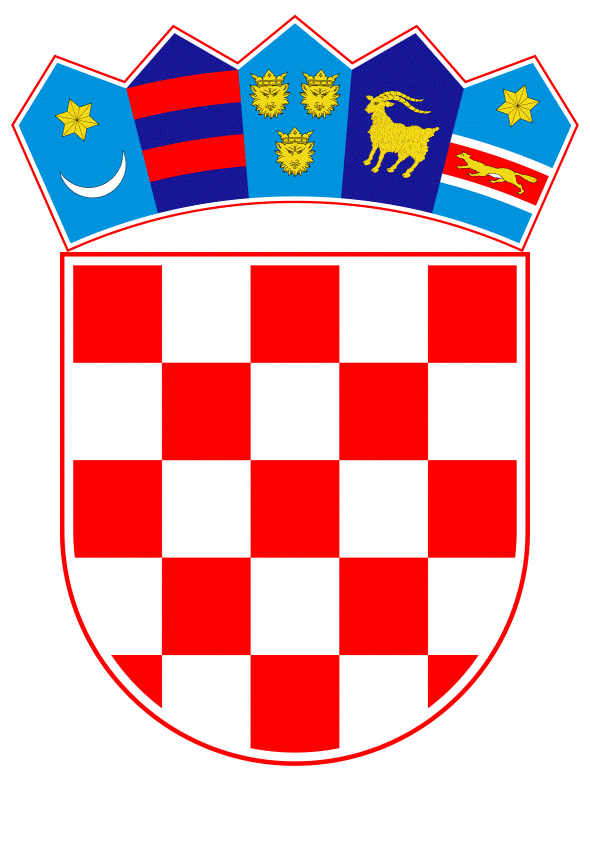 VLADA REPUBLIKE HRVATSKEZagreb, 17. ožujka 2020.______________________________________________________________________________________________________________________________________________________________________________________________________________________________PrijedlogNa temelju članka 10. stavka 1. Zakona o turističkom i ostalom građevinskom zemljištu neprocijenjenom u postupku pretvorbe i privatizacije (Narodne novine, broj 92/10), Vlada Republike Hrvatske je na sjednici održanoj_________ 2020. godine donijelaU R E D B Uo dopuni Uredbe o postupku, načinu i uvjetima za dobivanje koncesije na turističkom zemljištu u kampovima u suvlasništvu Republike HrvatskeČlanak 1.U Uredbi o postupku, načinu i uvjetima za dobivanje koncesije na turističkom zemljištu u kampovima u suvlasništvu Republike Hrvatske (Narodne novine, br. 12/11, 145/12 i 55/19), u članku 10. iza stavka 1. dodaje se novi stavak 2. koji glasi:"(2) Iznimno od rokova iz stavka 1. ovoga članka uplata stalnog dijela koncesijske naknade za 2020. godinu i promjenjivog dijela koncesijske naknade za 2019. godinu, vrši se najkasnije do 30. studenoga 2020. godine.".Dosadašnji stavak 2. postaje stavak 3.Članak 2.Ova Uredba stupa na snagu prvoga dana od dana objave u Narodnim novinama.Klasa: Urbroj: Zagreb,PREDSJEDNIKmr. sc. Andrej PlenkovićO B R A Z L O Ž E N J E	Uredbom o postupku, načinu i uvjetima za dobivanje koncesije na turističkom zemljištu u kampovima u suvlasništvu Republike Hrvatske (Narodne novine, br. 12/11, 145/12 i 55/19), uređuje se postupak, način i uvjeti za dobivanje koncesije na turističkom zemljištu u kampovima u suvlasništvu Republike Hrvatske, te kriteriji za određivanje visine i način naplate naknade za koncesiju.	Cilj predložene dopune Uredbe je, s obzirom na izvanrednu situaciju vezano uz epidemiju koronavirusa, produžiti rok za naplatu promjenjivog dijela koncesijske naknade za 2019. godinu, koji se prema važećim odredbama mora platiti do 31. svibnja ove godine, odnosno produžit će se rok plaćanja za 6 mjeseci i stalnog dijela koncesijske naknade za 2020. godinu čiji rok za plaćanje je 31. kolovoza ove godine, odnosno rok za plaćanje produžit će se za 3 mjeseca.	Nedvojbeno epidemija koronavirusa predstavlja ozbiljnu ugrozu kako zdravlja velikog broja ljudi, tako i opstanka poslovnih subjekata u turističkoj djelatnosti. Predložena mjera nužni je prvi korak kako bi se ublažio prvi financijski udar na turistički sektor i osiguralo vrijeme potrebno za analizu nastale štete i eventualno poduzimanje daljnjih mjera u cilju stabilizacije turističkog sektora.	Cilj predmetne dopune Uredbe je ublažavanje financijskog udara na turistička društva koja obavljaju turističku djelatnost u kampovima na zemljištu u suvlasništvu Republike Hrvatske.Za provedbu ove uredbe nije potrebno osigurati dodatna financijska sredstva u državnom proračunu Republike Hrvatske, ali provedba utječe na dinamiku punjenja proračuna.ODREDBE VAŽEĆE UREDBE KOJE SE DOPUNJUJUČlanak 10.(1) Uplata stalnog dijela koncesijske naknade iz članka 8. ove Uredbe vrši se u tekućoj godini najkasnije do 31. kolovoza, a promjenjivog dijela iz članka 9. ove Uredbe, najkasnije do 31. svibnja iduće godine.(2) Koncesijska naknada je zajednički prihod državnog, županijskog i gradskog/općinskog proračuna i uplaćuje se u iznosu od 60% u korist Fonda za turizam, a preostalih 40% u proračun županije i grada/općine na čijem se području nalazi kamp, svakome u jednakim dijelovima.Predlagatelj:Ministarstvo turizmaPredmet:Prijedlog uredbe o dopuni Uredbe o postupku, načinu i uvjetima za dobivanje koncesije na turističkom zemljištu u kampovima u suvlasništvu Republike Hrvatske 